基隆市立建德國中109學年度第一學期七年級藝術與人文補考試題( A )下列有關於聆聽音樂會的細節何者不正確？　(Ａ)可以一邊聆賞音樂一邊飲食　(Ｂ)拍照、錄影與錄音都是被禁止的　(Ｃ)避免穿著拖鞋、涼鞋及短褲　(Ｄ)樂章間不鼓掌，樂曲全曲結束後鼓掌。( D )下列何處是聆聽音樂會的場所？(Ａ)衛武營國家藝術文化中心　(Ｂ)國家歌劇院　(Ｃ)台北小巨蛋　(Ｄ)以上皆是。( B  )國中學習中音直笛其樂器的調性是屬於 (Ａ)C調　(Ｂ)F調　(Ｃ)A調　(Ｄ)D調( B  )吹奏中音直笛下列哪一個方法不正確 (Ａ)避免用牙齒咬住直笛吹口　(Ｂ)右手大拇指放置在直笛第5和第6之間的管背　(Ｃ)吹奏時發出無聲的du聲　(Ｄ)笛身與身體吹奏時呈45度。( A ) 樂音進行中，若以三拍子的節拍進行樂曲演奏，請問強弱的拍子如何呈現？(Ａ)強弱弱　(Ｂ)強弱次強　(Ｃ)弱強強　(Ｄ)次強弱弱。( C )呈上題，若以四拍子的節拍進行樂曲演奏，請問下列第幾拍為「次強拍」？　(Ａ)第一拍　(Ｂ)第二拍　(Ｃ)第三拍　(Ｄ)第四拍。(D  )指揮是樂團的靈魂人物，其任務是(Ａ)控制樂團的節拍速度　(Ｂ)處理樂曲的強弱　(Ｃ)音樂情感的表現　(Ｄ)以上皆是。( A  )指揮時雙手以適當的速度在空間畫出圖形案是強拍與弱拍其方向為何？(Ａ)強拍由上向下，弱拍由下向上　(Ｂ) 強拍由左向下，弱拍由右向上　(Ｃ) 強拍由上向左，弱拍由下向右　(Ｄ) 強拍由右向下，弱拍由左向上。( C  )Human Beatbox 是利用人的嘴巴模仿出節奏、韻律等效果，請問中文名稱為(Ａ)打擊樂　(Ｂ)弦樂　(Ｃ)節奏口技　(Ｄ)管樂。( A  )呈上題，此種演唱方式多應用於哪一種文化？(Ａ)嘻哈 (Ｂ) 古典　(Ｃ) 抖音  (Ｄ)輕音樂。( C  )木箱鼓（Cajon）源自於哪一個國家？　(Ａ)西班牙　(Ｂ)智利　(Ｃ)秘魯　(Ｄ)印度。( D  ) 音樂三要素是(Ａ)節奏　(Ｂ)旋律　(Ｃ)和聲　(Ｄ)以上皆是。( C  ) 關於下列音符 ”  “ 相當於幾個”   “ (Ａ)2  (Ｂ)  16　(Ｃ) 8 (Ｄ)1。( C  ) ＃ 此記號為升記號，請問定義為？(Ａ) 鍵盤上往左一個半音　(Ｂ) 鍵盤上往左兩個半音(Ｃ) 鍵盤上往右一個半音  (Ｄ) 鍵盤上往右兩個半音。( B  )                 鍵盤何者是全音？(Ａ)EF 　(Ｂ)FG   (Ｃ) BC 。( D  )”腹式呼吸”是一種健康呼吸法，下列敘述何者錯誤。(Ａ)吸氣進入肺部時，胸腔擴張肚子向外隆起 　(Ｂ)胸部和腹部中間橫膈膜下沉 　(Ｃ)吐氣時橫膈膜上升腹部內縮   (Ｄ)吸氣腹部凹下。( A  )關於演唱形式下列何者錯誤(Ａ)多人一起演唱相同旋律-獨唱 　(Ｂ)兩人以上演唱不同旋律-重唱 　(Ｃ)每個聲部有兩人以上演唱-合唱   (Ｄ)校歌屬於齊唱 。( D  )列夫．托爾斯泰（Lev Nikolayevich Tolstoy）說：「藝術是生活的鏡子」。我們可以透過表演藝術的活動練習來認識自己，請問以下何者為表達的元素？　(Ａ)聲音　   (Ｂ)情緒  　(Ｃ)肢體　   (Ｄ)以上皆是。( C  )創立屏風表演班，集編、導、演於一身，被稱為戲劇界鬼才，他最為人知的一句座右銘是：「人一輩子能做好一件事就功德圓滿了。」請問這位於　2013　逝世的臺灣劇場界「國寶是誰？　(Ａ)李李仁　(Ｂ)李立群　(Ｃ)李國修　(Ｄ)李安。( C )請問畢生探索研究並努力於全世界推動「接觸即興」，被舞蹈界尊稱為接觸即興之父的，是下列哪一位美國舞蹈家？　(Ａ)瑪莎．葛蘭姆（Martha Graham）　(Ｂ)安娜．哈普林（Anna Halprin）　(Ｃ)史提夫．派克斯頓（Steve Paxton）(Ｄ)魯道夫．紐瑞耶夫（Rudolf Nureyev）。( B  )現代舞中有一重要的核心理念，早期它模仿「　」；中期以呼吸帶動身體「　」的動作；後期則是以「　」不加修飾的行走坐臥，不限演出場地，生活化的服裝、口白、實務，甚至是遊戲都可以搬上舞臺。請問「　」裡重要的核心理念是甚麼？　(Ａ)機械　(Ｂ)自然　(Ｃ)動物　(Ｄ)以上皆是。( D )請問創立「野孩子肢體劇場」並期望從默劇肢體出發，試圖走出劇場空間，回歸在地文化，以表演尋找與人及社會更深的互動。這位創辦人是下列哪一位默劇演員？　(Ａ)馬歇．馬叟　(Ｂ)查理．卓別林　(Ｃ)王仁千　(Ｄ)姚尚德。( B )默劇（Mime）是不用語言的一種表演方式，演員藉由豐富的肢體和生動的表情，讓觀眾感同身受。而默劇（Mime）更是源於希臘文（Mimos），其意思為？　(Ａ)搞笑　(Ｂ)模仿　(Ｃ)無聲　(Ｄ)表演。(A )美國知名歌手麥克．傑克森（Michael Jackson）的著名舞蹈動作「月球漫步」（moonwalk），請問靈感來源自下列哪一位默劇演員的招牌動作「逆風而行」？　(Ａ)馬歇．馬叟　(Ｂ)查理．卓別林　(Ｃ)王仁千　(Ｄ)姚尚德。( A )許多人不敢出國自由行都礙於語言不通，而遲遲不敢踏出第一步。但別忘記溝通不只有語言，非語言的溝通有時更佔據大部分，只要適當運用身體，替代或輔助聲音、言語而進行的交流方式，結合臉部表情，有時更能達到意涵傳達的用意，請問這稱為？　(Ａ)肢體語言　(Ｂ)肢障語言　(Ｃ)臉部語言　(Ｄ)手部語言。( D )臺灣從北到南，有許多知名表演場館，例如：臺北國家戲劇院、臺中國家歌劇院，高雄衛武營，都是屬於國家級表演藝術場館。也因為各種類型的舞臺，使得表演藝術有多元豐富的展現，請問以下何者為表演的舞臺形式？　(Ａ)伸展式舞臺（Thrust Stage）　(Ｂ)鏡框式舞臺（Proscenium Stage）　(Ｃ)環繞式舞臺（Arena Stage）　(Ｄ)以上皆是。( D )同樣一句話，因為不同原因、環境、對象和自己的心情，而有不同情緒，傳達出不同意涵。請問下列何者不是聲音的四要素？(Ａ)音質  (Ｂ)音高　 (Ｃ)音量 　(Ｄ)音波。( B )當我們步伐緩慢沉重, 可能是心情不好或生病, 而酒醉的人, 動作和腳步想必是淩亂無章。請問身體的哪個項目也是肢體語言相當重要的指標?(Ａ)開心 　(Ｂ)節奏　 (Ｃ)悲傷 　 (Ｄ)發音。( B )請問藉由下列何者將所要扮演角色的外型、動作、神情與說話的語調, 進而以模仿的表演方式, 經過不斷練習, 便可以塑造出傳神的角色形象?(Ａ)讚美　 (Ｂ)觀察　  (Ｃ)錄影　 (Ｄ)傳遞。(D  )請問舞蹈即興可以在哪種「舞蹈基本元素」下，讓舞者以不同的身體部位，所發展出不同的動作語彙或是舞蹈段落？(Ａ)動力　(Ｂ)時間　 (Ｃ)空間　 (Ｄ)以上皆是。( B )馬歇．馬叟是默劇演員, 他曾說過默劇就像何者, 沒有疆界, 也沒有國籍之分?(Ａ)笑　   (Ｂ)音樂　 (Ｃ)淚　    (Ｄ)舞蹈。( A )凡表演者的動作過程, 能表現與傳達思想和感情, 並於呈現當下, 使觀眾體驗產生共感或共鳴, 即可稱為何者?(Ａ)表演藝術　 (Ｂ)默劇　  (Ｃ)現代舞　(Ｄ)團體劇。(D  )下列何者是構成「表演」的要素? (Ａ)演出地點　(Ｂ)表演者　(Ｃ)觀眾　 (Ｄ)以上皆是。(B  ）「與對稱相同，同樣假設物體中心有一條無形軸線，軸線的兩邊雖未呈現完全相同的形式，但在視覺上仍有平均穩定的效果。」請問：這是哪一種美感形式？　(A)反覆　(B)均衡　(C)對比　(D)漸層。( C ）「當兩個以上的形式排列在一起，會產生強烈的差異。」請問：這是哪一種美感形式？　(A)反覆　(B)均衡　(C)對比　(D)漸層。( D ）在自然界與人體上經常能看到哪一種美感形式？　(A)反覆　(B)均衡　(C)對比　(D)對稱。( B ）建築物的構造通常都會符合哪一種美的形式以達到安全與美的原則？　(A)反覆　(B)對稱　(C)對比　(D)漸層。( A ）認識色彩三要素除了能幫助我們觀察、瞭解色彩，並能在生活中更好的應用顏色，下列哪一項不屬於色彩三要素？  (A)色度  (B)彩度  (C)明度  (D)色相。( B ）同時具備有色相、明度、彩度三要素的才能稱為色彩，被稱為無色彩的單純黑色、白色及灰色是缺少了下列哪些要素？  (A)明度、彩度  (B)彩度、色相  (C)色相、明度  (D)不包含任何色彩三要素。( D ）小紫想選擇一套在晚間外出比較安全的衣服的衣服，以下哪一組衣服的配色比較適合呢？  (A)灰色上衣＋黑色裙子  (B)紅色上衣＋黑色褲子  (C)藍色上衣＋紫色裙子  (D)黃色上衣＋白色褲子。（ D ）小千想將自己打扮成卡通人物史瑞克的造型去參加學校舉辦的創意化妝比賽，以下哪一組顏料相加可以讓小脩順利完成像史瑞克一樣的綠色皮膚？  (A)黃＋紫  (B)藍＋紅  (C)黃＋橙  (D)藍＋黃。（ C ）「物體反射什麼顏色的光線，我們的腦袋也就會加以反應。物體表面如果同時反射了全部的光線，物體就會呈現_____；若是物體吸收了全部的光線，則會呈現_____」請問：以上的空格，依序填入那些字詞？　(A)白色、彩色　(B)紅色、彩色　(C)白色、黑色　(D)黃色、黑色。（ D ）根據色彩的原理，為什麼蘋果看起來是紅色的？　(A)因為蘋果會發出微弱紅光　(B)因為蘋果表皮有血紅素　(C)因為蘋果很紅　(D)因為蘋果反射較多的紅色光線，由眼睛接收到紅色光線後傳輸訊息至大腦，看到的便是紅色蘋果。（ A ）色彩三要素是我們用來觀察，或是應用顏色的三種屬性。請問：色彩三要素是哪三項？　(A) 色相、明度和彩度　(B)色相、亮度和鮮度　(C)色相、亮度和彩度　(D) 長相、顏值和彩度。（ C ）「______，指的是色彩的外表與名字；______，指色彩的明暗程度；______，指色彩的純粹度或飽和度，愈高代表色彩愈純粹。」請問以上的空格，依序填入些字詞？　(A)色名、色光和色純　(B)色名、色光和色度　(C)色相、明度和彩度　(D)色相、色光和色彩度。（C ）「 _____是指色彩搭配起來具有強烈的視覺效果，色相、明度、彩度都會產生對比的效果。_____是指色彩搭配時在視覺上具有相近、和諧的效果。」請問以上的空格，依序填入哪些字詞？　(A)內容色、對向色　(B)類似色、對比色　(C)對比色、類似色　(D)類比色、對向色。（ C）「色彩三要素中色相環偏黃、紅區塊的色彩，容易讓人產生溫暖、熱切的心理感受；而在色相環中偏藍色的色彩，容易讓人產生冰涼、冷硬的感覺。」請問以上的文字描述不包含什麼？　(A)紅色與藍色　(B)冷色與暖色　(C)綠色與紫色　(D)黃色與粉紅色。（D  ）「輕色與重色主要是受到色彩三要素中_____影響，輕色是偏向_____高的色彩，會帶來輕盈、放鬆的視覺效果；重色是偏向_____低的色彩，容易讓人有沉重、憂鬱的感覺。」請問上文中的空格應填入下列何者？　(A)色相　(B)彩明度　(C)彩度　(D)明度。（B  ）請問：在十二色相環中(伊登色相環)，相鄰兩色跟相對兩色各稱為什麼，請依序回答？　(A)內容色、對向色　(B)類似色、對比色　(C)對比色、類似色　(D)類比色、對向色。（ B ）請問：在十二色相環中(伊登色相環)，相鄰兩色跟相對兩色各稱為什麼，請依序回答？　(A)內容色、對向色　(B)類似色、對比色　(C)對比色、類似色　(D)類比色、對向色。為下圖上點顏色吧！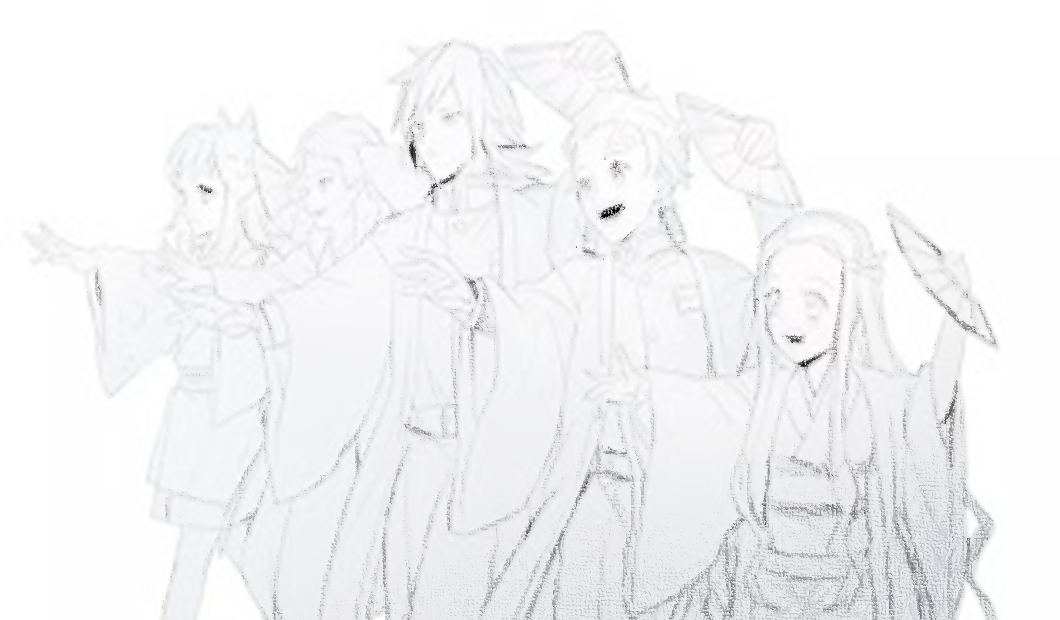 動動腦: 為什麽現在沒有恐龍了？      太陽，月亮，星星哪個是啞巴？　基隆市建德國民中學109學年度第一學期 藝術科 (表演藝術)試題卷         單一選擇題1.  (   )列夫．托爾斯泰（Lev Nikolayevich Tolstoy）說：「藝術是生活的鏡子」。我們可以透過表演藝術的活動練習來認識自己，請問以下何者為表達的元素？　(Ａ)聲音　   (Ｂ)情緒  　(Ｃ)肢體　   (Ｄ)以上皆是。2.  (   )創立屏風表演班，集編、導、演於一身，被稱為戲劇界鬼才，他最為人知的一句座右銘是：「人一輩子能做好一件事就功德圓滿了。」請問這位於　2013　逝世的臺灣劇場界「國寶是誰？　(Ａ)李李仁　(Ｂ)李立群　(Ｃ)李國修　(Ｄ)李安。3.  (   )請問畢生探索研究並努力於全世界推動「接觸即興」，被舞蹈界尊稱為接觸即興之父的，是下列哪一位美國舞蹈家？　(Ａ)瑪莎．葛蘭姆（Martha Graham）　(Ｂ)安娜．哈普林（Anna Halprin）　(Ｃ)史提夫．派克斯頓（Steve Paxton）(Ｄ)魯道夫．紐瑞耶夫（Rudolf Nureyev）。4.  (   )現代舞中有一重要的核心理念，早期它模仿「　」；中期以呼吸帶動身體「　」的動作；後期則是以「　」不加修飾的行走坐臥，不限演出場地，生活化的服裝、口白、實務，甚至是遊戲都可以搬上舞臺。請問「　」裡重要的核心理念是甚麼？　(Ａ)機械　(Ｂ)自然　(Ｃ)動物　(Ｄ)以上皆是。5.  (   )請問創立「野孩子肢體劇場」並期望從默劇肢體出發，試圖走出劇場空間，回歸在地文化，以表演尋找與人及社會更深的互動。這位創辦人是下列哪一位默劇演員？　(Ａ)馬歇．馬叟　(Ｂ)查理．卓別林　(Ｃ)王仁千　(Ｄ)姚尚德。6.  (   )默劇（Mime）是不用語言的一種表演方式，演員藉由豐富的肢體和生動的表情，讓觀眾感同身受。而默劇（Mime）更是源於希臘文（Mimos），其意思為？　(Ａ)搞笑　(Ｂ)模仿　(Ｃ)無聲　(Ｄ)表演。7.  (   )美國知名歌手麥克．傑克森（Michael Jackson）的著名舞蹈動作「月球漫步」（moonwalk），請問靈感來源自下列哪一位默劇演員的招牌動作「逆風而行」？　(Ａ)馬歇．馬叟　(Ｂ)查理．卓別林　(Ｃ)王仁千　(Ｄ)姚尚德。 8.  (   )許多人不敢出國自由行都礙於語言不通，而遲遲不敢踏出第一步。但別忘記溝通不只有語言，非語言的溝通有時更佔據大部分，只要適當運用身體，替代或輔助聲音、言語而進行的交流方式，結合臉部表情，有時更能達到意涵傳達的用意，請問這稱為？　(Ａ)肢體語言　(Ｂ)肢障語言　(Ｃ)臉部語言　(Ｄ)手部語言。9.  (   )臺灣從北到南，有許多知名表演場館，例如：臺北國家戲劇院、臺中國家歌劇院，高雄衛武營，都是屬於國家級表演藝術場館。也因為各種類型的舞臺，使得表演藝術有多元豐富的展現，請問以下何者為表演的舞臺形式？　(Ａ)伸展式舞臺（Thrust Stage）　(Ｂ)鏡框式舞臺（Proscenium Stage）　(Ｃ)環繞式舞臺（Arena Stage）　(Ｄ)以上皆是。10. (   )同樣一句話，因為不同原因、環境、對象和自己的心情，而有不同情緒，傳達出不同意涵。請問下列何者不是聲音的四要素？(Ａ)音質  (Ｂ)音高　 (Ｃ)音量 　(Ｄ)音波。11. (   )當我們步伐緩慢沉重, 可能是心情不好或生病, 而酒醉的人, 動作和腳步想必是淩亂無章。請問身體的哪個項目也是肢體語言相當重要的指標?(Ａ)開心 　(Ｂ)節奏　 (Ｃ)悲傷 　 (Ｄ)發音。 12. (   )請問藉由下列何者將所要扮演角色的外型、動作、神情與說話的語調, 進而以模仿的表演方式, 經過不斷練習, 便可以塑造出傳神的角色形象?(Ａ)讚美　 (Ｂ)觀察　  (Ｃ)錄影　 (Ｄ)傳遞。13. (   )請問舞蹈即興可以在哪種「舞蹈基本元素」下，讓舞者以不同的身體部位，所發展出不同的動作語彙或是舞蹈段落？(Ａ)動力　(Ｂ)時間　 (Ｃ)空間　 (Ｄ)以上皆是。 14. (   )馬歇．馬叟是默劇演員, 他曾說過默劇就像何者, 沒有疆界, 也沒有國籍之分?(Ａ)笑　   (Ｂ)音樂　 (Ｃ)淚　    (Ｄ)舞蹈。 15. (   )凡表演者的動作過程, 能表現與傳達思想和感情, 並於呈現當下, 使觀眾體驗產生共感或共鳴, 即可稱為何者?(Ａ)表演藝術　 (Ｂ)默劇　  (Ｃ)現代舞　(Ｄ)團體劇。 16. (   )下列何者是構成「表演」的要素? (Ａ)演出地點　(Ｂ)表演者　(Ｃ)觀眾　 (Ｄ)以上皆是。七年級美術考試卷 ___年 ___班 座號：___ 姓名：__________選擇（  ）「與對稱相同，同樣假設物體中心有一條無形軸線，軸線的兩邊雖未呈現完全相同的形式，但在視覺上仍有平均穩定的效果。」請問：這是哪一種美感形式？　(A)反覆　(B)均衡　(C)對比　(D)漸層。（  ）「當兩個以上的形式排列在一起，會產生強烈的差異。」請問：這是哪一種美感形式？　(A)反覆　(B)均衡　(C)對比　(D)漸層。（ ）在自然界與人體上經常能看到哪一種美感形式？　(A)反覆　(B)均衡　(C)對比　(D)對稱。（  ）建築物的構造通常都會符合哪一種美的形式以達到安全與美的原則？　(A)反覆　(B)對稱　(C)對比　(D)漸層。（  ）認識色彩三要素除了能幫助我們觀察、瞭解色彩，並能在生活中更好的應用顏色，下列哪一項不屬於色彩三要素？  (A)色度  (B)彩度  (C)明度  (D)色相。（  ）同時具備有色相、明度、彩度三要素的才能稱為色彩，被稱為無色彩的單純黑色、白色及灰色是缺少了下列哪些要素？  (A)明度、彩度  (B)彩度、色相  (C)色相、明度  (D)不包含任何色彩三要素。（  ）小紫想選擇一套在晚間外出比較安全的衣服的衣服，以下哪一組衣服的配色比較適合呢？  (A)灰色上衣＋黑色裙子  (B)紅色上衣＋黑色褲子  (C)藍色上衣＋紫色裙子  (D)黃色上衣＋白色褲子。（  ）小千想將自己打扮成卡通人物史瑞克的造型去參加學校舉辦的創意化妝比賽，以下哪一組顏料相加可以讓小脩順利完成像史瑞克一樣的綠色皮膚？  (A)黃＋紫  (B)藍＋紅  (C)黃＋橙  (D)藍＋黃。（  ）「物體反射什麼顏色的光線，我們的腦袋也就會加以反應。物體表面如果同時反射了全部的光線，物體就會呈現_____；若是物體吸收了全部的光線，則會呈現_____」請問：以上的空格，依序填入那些字詞？　(A)白色、彩色　(B)紅色、彩色　(C)白色、黑色　(D)黃色、黑色。（  ）根據色彩的原理，為什麼蘋果看起來是紅色的？　(A)因為蘋果會發出微弱紅光　(B)因為蘋果表皮有血紅素　(C)因為蘋果很紅　(D)因為蘋果反射較多的紅色光線，由眼睛接收到紅色光線後傳輸訊息至大腦，看到的便是紅色蘋果。（  ）色彩三要素是我們用來觀察，或是應用顏色的三種屬性。請問：色彩三要素是哪三項？　(A) 色相、明度和彩度　(B)色相、亮度和鮮度　(C)色相、亮度和彩度　(D) 長相、顏值和彩度。（  ）「______，指的是色彩的外表與名字；______，指色彩的明暗程度；______，指色彩的純粹度或飽和度，愈高代表色彩愈純粹。」請問以上的空格，依序填入些字詞？　(A)色名、色光和色純　(B)色名、色光和色度　(C)色相、明度和彩度　(D)色相、色光和色彩度。（ ）「 _____是指色彩搭配起來具有強烈的視覺效果，色相、明度、彩度都會產生對比的效果。_____是指色彩搭配時在視覺上具有相近、和諧的效果。」請問以上的空格，依序填入哪些字詞？　(A)內容色、對向色　(B)類似色、對比色　(C)對比色、類似色　(D)類比色、對向色。（ ）「色彩三要素中色相環偏黃、紅區塊的色彩，容易讓人產生溫暖、熱切的心理感受；而在色相環中偏藍色的色彩，容易讓人產生冰涼、冷硬的感覺。」請問以上的文字描述不包含什麼？　(A)紅色與藍色　(B)冷色與暖色　(C)綠色與紫色　(D)黃色與粉紅色。（  ）「輕色與重色主要是受到色彩三要素中_____影響，輕色是偏向_____高的色彩，會帶來輕盈、放鬆的視覺效果；重色是偏向_____低的色彩，容易讓人有沉重、憂鬱的感覺。」請問上文中的空格應填入下列何者？　(A)色相　(B)彩明度　(C)彩度　(D)明度。（  ）請問：在十二色相環中(伊登色相環)，相鄰兩色跟相對兩色各稱為什麼，請依序回答？　(A)內容色、對向色　(B)類似色、對比色　(C)對比色、類似色　(D)類比色、對向色。（  ）「單純的黑色、白色跟灰色只有明度且缺乏色相及彩度，一般稱為『無色彩』。當彩度最高的純色混入無色彩時，就會使彩度_____：混入白色，明度愈高，彩度愈低；混入黑色，則明度、彩度均_____。」以上的空格，依序填入哪些字詞？　(A)提高、降低　(B)提高、提高　(C)降低、降低　(D)降低、提高。